СТЕРЛИТАМАКСКИЙ ФИЛИАЛ
ФЕДЕРАЛЬНОГО ГОСУДАРСТВЕННОГО БЮДЖЕТНОГО ОБРАЗОВАТЕЛЬНОГО
УЧРЕЖДЕНИЯ ВЫСШЕГО ОБРАЗОВАНИЯ
«БАШКИРСКИЙ ГОСУДАРСТВЕННЫЙ УНИВЕРСИТЕТ»
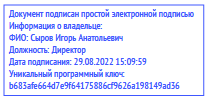 
Оценочные материалы по дисциплине (модулю)
НаправлениеПрограммаФорма обученияДля поступивших на обучение вРазработчик (составитель)Стерлитамак 20221. Перечень компетенций, индикаторов достижения компетенций и описание показателей и критериев оценивания результатов обучения по дисциплине (модулю)2. Оценочные средства, необходимые для оценки результатов обучения по дисциплине (модулю)Перечень заданий для оценкиуровня сформированности компетенции ОПК-9 по индикатору 9.1.Укажите правильный ответ:1. Конфликтология как наука возникла:В XIX в; Вместе с возникновением человечества; В XX в.Ответ - В XIX в.2. К этапам конфликта относятся:Эскалация, конфликтная ситуация, речевое противодействие; Инициация конфликта, инцидент, деструктивный конфликт; Предконфликтная ситуация, инцидент, эскалация, кульминация, послеконфликтная стадия.Ответ - Предконфликтная ситуация, инцидент, эскалация, кульминация, послеконфликтная стадия.3. Какова реакция у флегматика при конфликте?1. Отличается повышенной возбудимостью2. Отличается спокойствием3. Легко успокаивается4. Труднодоступен для убежденияОтвет - Отличается спокойствием.4. Медиация - это:Вмешательство по типу юридического урегулирования конфликта Любое посредничество Ограниченный арбитраж.Ответ - Любое посредничество 5.Как называется профессиональный посредник? Медиатор Суггестор КоллегаОтвет - МедиаторДополните:Конфликт – это Ответ – недовольство, противоречие, спор, раздор, вражда, связанные с острыми эмоциональными переживаниями.Манипулятивное общение – этоОтвет – распространенная форма межличностного общения, предполагающая воздействие на партнера по общению с целью достижения своих скрытых намерений.Укажите функции общения: Ответ – обмен информацией, познание личности, самопознание, эмоционально-эмпатийная.В чем сущность психологической концепции внутриличностного конфликта З.Фрейда Ответ – в человеке борются 2 инстинкта: эрос (сексуальный, жизни, сохранения) и танатос (смерти, агрессии, разрушения), которые определяют его поведение и являются причинами внутриличностного конфликта.Перечислите основные признаки авторитарного стиля поведения Ответ – запреты без снисхождения, с угрозой; жесткий язык, неприветливый тон; деловые, краткие распоряжения.Стратегия разрешения конфликта компромисс – это…Ответ – выработка решения, удовлетворяющая обе стороны.Механизм психологической защиты аннулирование - этоОтвет – поведение или мысли,  способствующие символическому сведению на нет предыдущего акта или мысли, вызвавших сильное беспокойство, чувство вины.Перечислите основные признаки демократического стиля поведения Ответ – сотрудничество, высокий уровень общения, методы общения: совет, просьба, убеждение, поощрение.Перечислите основные признаки либерального  стиля поведения: Ответ – манипуляция, попустительство, не стабильный уровень общения.Федеральный закон от 27.07.2010 г. № 193-ФЗОтвет – Об альтернативной процедуре урегулирования споров с участием посредника (процедуре медиации)Процедура медиации Ответ – способ урегулирования споров при содействии медиатора на основе добровольного согласия сторон в целях достижения ими взаимоприемлемого решения.Медиативное соглашениеОтвет –  соглашение, достигнутое сторонами в результате применения процедуры медиации к спору или спорам, к отдельным разногласиям по спору и заключенное в письменной форме.Принципы проведения процедуры медиацииОтвет – добровольность, конфиденциальность, сотрудничество, равноправие сторон, беспристрастности и независимости медиатора.Конфиденциальность информации, относящейся к процедуре медиацииОтвет – Медиатор не вправе разглашать информацию, относящуюся к процедуре медиации и ставшую ему известной при ее проведении, без согласия сторон.Перечень заданий для оценкиуровня сформированности компетенции ОПК-9 по индикатору 9.2.Укажите правильный ответ:1. Какой самый неблагоприятный исход конфликта при желании сохранения отношений?1. Компромисс2. Уклонение3. Принуждение4. Сглаживание.Ответ – Принуждение2. Что такое инцидент?1. Накопившиеся противоречия, содержащие истинную причину конфликта2. Стремление уничтожить оппонента в конфликтной ситуации3. Открытое противостояние как следствие взаимоисключающих интересов и позиций4. Стечение обстоятельств, являющихся поводом для конфликта.Ответ – Стечение обстоятельств, являющихся поводом для конфликта.3. К какому виду относится конфликт, в котором участвуют лица, находящиеся в подчинении один у другого?1. Межличностный2. Смешанный3. Вертикальный4. ГоризонтальныйОтвет – Вертикальный4. Процедура медиации - это: Конструктивный переговорный процесс Состязательный процесс Процесс решения по споруОтвет – Конструктивный переговорный процесс 5.Под посредничеством понимается:Урегулирование спора в достижении соглашения;Урегулирование спора с помощью независимого, посредника;Урегулирование спора с помощью независимого, нейтрального посредника, который содействует сторонам в достижении соглашения; Действие посредника, который содействует сторонам в достижении семейных проблем.Ответ – Урегулирование спора с помощью независимого, нейтрального посредника, который содействует сторонам в достижении соглашения; Дополните:Этапы развития истории отечественной конфликтологииОтвет – I этап – до 1924 г., II этап – 1924-1992 г.г, III этап – 1992 г. – настоящее время.Конформизму особенно подвержены: Ответ – Люди с неустойчивыми психическими процессами и установками.В содержание механизма познания другого человека как одного из видов механизмов социальной перцепции входит:Ответ – Эмпатия, аттракция, идентификация.Конфликтная ситуация – это Ответ – объективная основа конфликта, фиксирующая возникновение реального противоречия в интересах и потребностях сторон.Перечислите функции конфликта: Ответ – Конструктивная и деструктивная.Латентная стадия развития конфликта это: Ответ – особая стадия в развитии конфликта, характеризующаяся отсутствием внешних, практических действий сторонСтили руководства: Ответ – Авторитарный, демократический; либеральный.Особенности подросткового возраста:Ответ – возраст, связанный с самоутверждением, самореализацией, осложняемый радикальной физической, физиологической перестройкой организма, ведущим типом деятельности является общение.Какие стратегии поведения в конфликте разработаны К.Томасом Ответ – компромисс, сотрудничество, уклонение, уход от разрешения конфликта, принуждение, противоборство.Манипуляция - это… Ответ – Вид  психологического воздействия, используемый для получения одностороннего выигрыша путём скрытого побуждения партнёра по общению к определённым действиям..Условие раскрытия медиатором информации, относящейся к процедуре медиацииОтвет – В случае, если медиатор получил от одной из сторон информацию, относящуюся к процедуре медиации, он может раскрыть такую информацию другой стороне только с согласия стороны, предоставившей информацию.Соглашение о проведении процедуры медиации как оформляется?Ответ – Соглашение о проведении процедуры медиации заключается в письменной форме.Выбор и назначение медиатораОтвет – Для проведения процедуры медиации стороны по взаимному согласию выбирают одного или нескольких медиаторов.Медиативное соглашениеОтвет – Медиативное соглашение заключается в письменной форме и должно содержать сведения о сторонах, предмете спора, проведенной процедуре медиации, медиаторе, а также согласованные сторонами обязательства, условия и сроки их выполнения.Перечень заданий для оценкиуровня сформированности компетенции ОПК-9 по индикатору 9.3.1. Внутриличностный конфликт понимается как конфликт между:Бессознательными установками Сознательными тенденциями Между любыми внутриличностными структурами. Ответ – Между любыми внутриличностными структурамиКем разработаны и теоретически обоснованы стратегии поведения (компромисс, сотрудничество, противоборство, уклонение, уход от разрешения конфликта):З.ФрейдК. ТомасР. Дарендорф.Ответ – К. Томас3. Направленность личности на собственные ощущения, переживания, мысли, чувства, избегания контактов с другими людьми:1. Апперцепция2. Интроверсия3. Экстраверсия4. Коммуникация.Ответ – Интроверсия4.Форма примирения сторон, в ходе которой нейтральное лицо, избранное добровольно сторонами (исходя из его компетенции и авторитета), проводит переговоры называется:МедиацияПосредничествоПримирениеОтвет – МедиацияДополните: Принуждение, как стратегия выхода из конфликта… Ответ – самый неблагоприятный исход конфликта при желании сохранения отношенийАннулирование, как механизм психологической защиты…  Ответ – символическое сведение на нет предыдущего акта или мысли, вызвавшее сильное беспокойство, чувство вины.Общение – это Ответ – Процесс обмена информацией и взаимодействия между людьми, основанный на восприятии и понимании друг друга.Стадии развития конфликта:Ответ – Предконфликтная стадия, инцидент, эскалация конфликта, кульминация, разрешение конфликта.Механизмы психологической защиты при разрешении внутриличностных конфликтов:Ответ – Отрицание, проекция, регрессия, замещение, подавление, изоляция, аннулирование, рационализация, компенсация, сублимация.Факторами эффективной коммуникации являются:Ответ – Знание своих целей и мотивов; знание целей и мотивов партнера по общению;  совпадение предметной области общения.Мотив - это:Ответ – Внутренне  побуждение, толчок к деятельности, связанные с удовлетворением потребностей человека.Служба школьной медиации - это Ответ – служба, созданная в образовательной организации и состоящая из работников образовательной организации, учащихся и их родителей, прошедших необходимую подготовку.Медиативный подход Ответ - деятельностный подход, основанный на принципах медиации, предполагающий владение навыками общения, создающими основу для предотвращения и (или) эффективного разрешения споров и конфликтов.Сроки проведения процедуры медиацииОтвет – Сроки проведения процедуры медиации определяются соглашением о проведении процедуры медиации в срок не более чем в течение шестидесяти дней.Требования к медиаторамОтвет – Медиатор не вправе: быть представителем какой-либо стороны; быть заинтересованным в ее результате, не разглашать информацию  без согласия сторон.Нарративная медиация Ответ – конфликт понимается как история (рассказ), медиатор при помощи участников переписывает  эту историю из истории конфликта в историю сотрудничества.Метод «Школьная медиация» Ответ – это инновационный метод, который применяется для разрешения споров и предотвращения конфликтных ситуаций между участниками образовательного процесса.Этические принципы медиации:Ответ Нейтральность, безоценочность позиции, конфиденциальность, стимулирование сотрудничества. Процедурный характер деятельности.Перечень вопросов для экзаменаСущность общения, структура, функции общенияУровни, виды общения, стили общенияПроцесс общения (коммуникации). Коммуникативная сторона общения. Интерактивная сторона общения. Перцептивная сторона общения. Вербальные и  невербальные средства общения (кинестетика, такесика, проксемика). Конфликтология как научная дисциплинаИстория зарубежной конфликтологииИстория отечественной конфликтологииНародная педагогика как источник конфликтологических знаний Физиологические основы конфликтаСоциально-экономические причины возникновения конфликтовПсихолого-педагогические причины конфликтаОсобенности педагогических конфликтов. Специфика причин возникновения конфликтов в образовательной сфереДинамика развития конфликтаГендерные (половые) различия личностиВозрастные кризисы и конфликтыВиды конфликтов и их характеристика Внутриличностные конфликты. Виды внутриличностных конфликтов (А.Маслоу, З.Фрейд, А.Адлер, К.Хорни, К.Левин, А.Я.Анцупов, А.И.Шипилов и др.)Межличностные и межгрупповые конфликтыЭтноконфликты: классификация, причины, виды, пути, способы разрешения этнонациональных конфликтовВиды конфликтных личностей и их характеристикаПсихологическое айкидо как условие разрешения конфликтовМетоды, формы профилактики и разрешения конфликтов (тренинги, консультирование, игровая методика, психодрама, социодрама др.)История медиации как метода альтернативного разрешения споров.Анализ Федерального закона от 27.06.2010 г. № 193-ФЗ «Об альтернативной процедуре урегулирования споров с участием посредника (процедуре медиации)».Понятие и принципы медиации.Различные школы и подходы в медиации.Факторы, влияющие на успешность процедуры медиации.Инструменты медиации, их виды и значение.Требования, предъявляемые к медиатору.Роль и функции медиатора в процедуре медиации.Профессиональная этика медиатора.Обращение сторон к медиатору. Выбор медиатора.Критерии и возможности рассмотрения спора с помощью процедуры медиации.Правила проведения процедуры медиации.Результат переговоров в медиации. Критерии оценки результата переговоров в медиации.Особенности проведения медиации в работе с детьми младшего школьного возраста.Особенности проведения медиации в работе с детьми подросткового возраста.Особенности проведения медиации в работе со старшеклассниками. Особенности проведения медиации в работе с учителями.Специфика проведения медиации в работе с мальчиками.Специфика проведения медиации в работе с девочками.Особенности проведения медиации в работе с родителями.3. Методические материалы, определяющие процедуры оценивания результатов обучения по дисциплине (модулю), описание шкал оцениванияКритерии оценки (в баллах) тестового задания- 0.5 балла выставляется студенту, если; студент выбрал правильный вариант ответа теста закрытого типа;- 1.5 балла выставляется студенту, если; студент дал правильный вариант ответа теста открытого типа.Рейтинг-план дисциплины Критерии оценивания ответа на экзамене (в баллах):- 25-30 баллов выставляется студенту, если студент дал полные, развернутые ответы на все теоретические вопросы билета, продемонстрировал знание функциональных возможностей, терминологии, основных элементов, умение применять теоретические знания при выполнении практических заданий. Студент без затруднений ответил на все дополнительные вопросы. Практическая часть работы выполнена полностью без неточностей и ошибок; - 17-24 баллов выставляется студенту, если студент раскрыл в основном теоретические вопросы, однако допущены неточности в определении основных понятий. При ответе на дополнительные вопросы допущены небольшие неточности. При выполнении практической части работы допущены несущественные ошибки; - 10-16 баллов выставляется студенту, если при ответе на теоретические вопросы студентом допущено несколько существенных ошибок в толковании основных понятий. Логика и полнота ответа страдают заметными изъянами. Заметны пробелы в знании основных методов. Теоретические вопросы в целом изложены достаточно, но с пропусками материала. Имеются принципиальные ошибки в логике построения ответа на вопрос. Студент не решил задачу или при решении допущены грубые ошибки; - 0-10 баллов выставляется студенту, если он отказался от ответа или не смог ответить на вопросы билета, ответ на теоретические вопросы свидетельствует о непонимании и крайне неполном знании основных понятий и методов. Обнаруживается отсутствие навыков применения теоретических знаний при выполнении практических заданий. Студент не смог ответить ни на один дополнительный вопрос.Шкалы оценивания для экзамена:от 45 до 59 баллов – «удовлетворительно»;от 60 до 79 баллов – «хорошо»;от 80 баллов – «отлично».
	Результаты обучения по дисциплине (модулю) у обучающихся оцениваются по итогам текущего контроля количественной оценкой, выраженной в рейтинговых баллах. Оценке подлежит каждое контрольное мероприятие.
	При оценивании сформированности компетенций применяется четырехуровневая шкала «неудовлетворительно», «удовлетворительно», «хорошо», «отлично».
	Максимальный балл по каждому виду оценочного средства определяется в рейтинг-плане и выражает полное (100%) освоение компетенции.
	Уровень сформированности компетенции «хорошо» устанавливается в случае, когда объем выполненных заданий соответствующего оценочного средства составляет 80-100%; «удовлетворительно» – выполнено 40-80%; «неудовлетворительно» – выполнено 0-40%
	Рейтинговый балл за выполнение части или полного объема заданий соответствующего оценочного средства выставляется по формуле: Рейтинговый балл = k × Максимальный балл,где k = 0,2 при уровне освоения «неудовлетворительно», k = 0,4 при уровне освоения «удовлетворительно», k = 0,8 при уровне освоения «хорошо» и k = 1 при уровне освоения «отлично».
	Оценка на этапе промежуточной аттестации выставляется согласно Положению о модульно-рейтинговой системе обучения и оценки успеваемости студентов БашГУ: На экзамене выставляется оценка:
• отлично - при накоплении от 80 до 110 рейтинговых баллов (включая 10 поощрительных баллов),
• хорошо - при накоплении от 60 до 79 рейтинговых баллов,
• удовлетворительно - при накоплении от 45 до 59 рейтинговых баллов,
• неудовлетворительно - при накоплении менее 45 рейтинговых баллов.	При получении на экзамене оценок «отлично», «хорошо», «удовлетворительно», на зачёте оценки «зачтено» считается, что результаты обучения по дисциплине (модулю) достигнуты и компетенции на этапе изучения дисциплины (модуля) сформированы.ФакультетПедагогики и психологииКафедраПсихолого-педагогического образованиядисциплинаКонфликтология и основы медиацииБлок Б1, обязательная часть, Б1.О.07цикл дисциплины и его часть (обязательная часть или часть, формируемая участниками образовательных отношений)37.04.01Психологиякоднаименование направленияКлиническая психологияОчно-заочная2022 г.кандидат педагогических наук, доцентКасимова З. Ш.ученая степень, должность, ФИОФормируемая компетенция (с указанием кода)Код и наименование индикатора достижения компетенцииРезультаты обучения по дисциплине (модулю)Показатели и критерии оценивания результатов обучения по дисциплине (модулю)Показатели и критерии оценивания результатов обучения по дисциплине (модулю)Показатели и критерии оценивания результатов обучения по дисциплине (модулю)Показатели и критерии оценивания результатов обучения по дисциплине (модулю)Вид оценочного средства12344445неуд.удовл.хорошоотличноОПК-9. Способен выполнять основные функции управления психологической практикойОПК-9.2. Умеет выполнять основные функции управления психологической практикой в области конфликтологии и медиацииОбучающийся должен:
знать основные функции управления психологической практикой, в области конфликтологии и медиации. Методологические и теоретические основы исследования конфликтов; базовые понятия, категории и классификации конфликтов; причины, факторы и условия возникновения конфликтов; этапы развития конфликта, деструктивный и конструктивный пути развития конфликта;  понятие и принципы медиации как альтернативного метода разрешения споров; требования, предъявляемые к личности медиатора; методы отбора и подготовки медиации, процедуру медиации;  особенности разрешения различных видов споров с помощью медиации.Не умеет выполнять основные функции управления психологической практикой в области конфликтологии и медиации; анализировать информацию и определять причины, факторы и условия, вызывающие конфликты; применять основные модели, способы и процедуры управляющего воздействия на конфликты; использовать принципы анализа и управления конфликтами; владеть стратегиями и тактикой поведения в конфликтной ситуации; осуществлять процедуру медиации;  определять целесообразность применения отдельных инструментов в процедуре медиации; использовать методы отбора и подготовки медиации; анализировать результат медиации;  привлечь представителей сторон, экспертов и др. лиц к участию в процедуре медиации.Умеет выполнять основные функции управления психологической практикой в области конфликтологии и медиации; анализировать информацию и определять причины, факторы и условия, вызывающие конфликты; применять основные модели, способы и процедуры управляющего воздействия на конфликты; использовать принципы анализа и управления конфликтами; владеть стратегиями и тактикой поведения в конфликтной ситуации; осуществлять процедуру медиации;  определять целесообразность применения отдельных инструментов в процедуре медиации; использовать методы отбора и подготовки медиации; анализировать результат медиации;  привлечь представителей сторон, экспертов и др. лиц к участию в процедуре медиации, но проявляет поверхностные знания.Умеет выполнять основные функции управления психологической практикой в области конфликтологии и медиации; анализировать информацию и определять причины, факторы и условия, вызывающие конфликты; применять основные модели, способы и процедуры управляющего воздействия на конфликты; использовать принципы анализа и управления конфликтами; владеть стратегиями и тактикой поведения в конфликтной ситуации; осуществлять процедуру медиации;  определять целесообразность применения отдельных инструментов в процедуре медиации; использовать методы отбора и подготовки медиации; анализировать результат медиации;  привлечь представителей сторон, экспертов и др. лиц к участию в процедуре медиации, но проявляет не достаточно полные знания.Умеет выполнять основные функции управления психологической практикой в области конфликтологии и медиации; анализировать информацию и определять причины, факторы и условия, вызывающие конфликты; применять основные модели, способы и процедуры управляющего воздействия на конфликты; использовать принципы анализа и управления конфликтами; владеть стратегиями и тактикой поведения в конфликтной ситуации; осуществлять процедуру медиации;  определять целесообразность применения отдельных инструментов в процедуре медиации; использовать методы отбора и подготовки медиации; анализировать результат медиации;  привлечь представителей сторон, экспертов и др. лиц к участию в процедуре медиации, проявляет глубокие знания.ТестированиеОПК-9. Способен выполнять основные функции управления психологической практикойОПК-9.3. Владеет навыками выполнения основных функций управления психологической практикой в области конфликтологии и медиацииОбучающийся должен:
уметь выполнять основные функции управления психологической практикой в области конфликтологии и медиации; анализировать информацию и определять причины, факторы и условия, вызывающие конфликты; применять основные модели, способы и процедуры управляющего воздействия на конфликты; использовать принципы анализа и управления конфликтами; владеть стратегиями и тактикой поведения в конфликтной ситуации; осуществлять процедуру медиации;  определять целесообразность применения отдельных инструментов в процедуре медиации; использовать методы отбора и подготовки медиации; анализировать результат медиации;  привлечь представителей сторон, экспертов и др. лиц к участию в процедуре медиации.Не владеет навыками выполнения основных функций управления психологической практикой в области конфликтологии и медиации; поиска и использования необходимой информации в конфликтологии, медиации; • навыком анализа результатов конфликта, медиации;  процедурой разрешения различных видов споров в соответствии с принципами медиативной деятельности.Владеет навыками выполнения основных функций управления психологической практикой в области конфликтологии и медиации; поиска и использования необходимой информации в конфликтологии, медиации; • навыком анализа результатов конфликта, медиации;  процедурой разрешения различных видов споров в соответствии с принципами медиативной деятельности, но проявляет поверхностные знания.Владеет навыками выполнения основных функций управления психологической практикой в области конфликтологии и медиации; поиска и использования необходимой информации в конфликтологии, медиации; • навыком анализа результатов конфликта, медиации;  процедурой разрешения различных видов споров в соответствии с принципами медиативной деятельности, но проявляет не достаточно полные знания.Владеет навыками выполнения основных функций управления психологической практикой в области конфликтологии и медиации; поиска и использования необходимой информации в конфликтологии, медиации; • навыком анализа результатов конфликта, медиации;  процедурой разрешения различных видов споров в соответствии с принципами медиативной деятельности, проявляет глубокие знания.ТестированиеОПК-9. Способен выполнять основные функции управления психологической практикойОПК-9.1. Знает основные функции управления психологической практикой в области конфликтологии и медиацииОбучающийся должен:
владеть навыками выполнения основных функций управления психологической практикой в области конфликтологии и медиации; поиска и использования необходимой информации в конфликтологии, медиации; • навыком анализа результатов конфликта, медиации;  процедурой разрешения различных видов споров в соответствии с принципами медиативной деятельности.Не знает основные функции управления психологической практикой, в области конфликтологии и медиации. Методологические и теоретические основы исследования конфликтов; базовые понятия, категории и классификации конфликтов; причины, факторы и условия возникновения конфликтов; этапы развития конфликта, деструктивный и конструктивный пути развития конфликта;  понятие и принципы медиации как альтернативного метода разрешения споров; требования, предъявляемые к личности медиатора; методы отбора и подготовки медиации, процедуру медиации;  особенности разрешения различных видов споров с помощью медиации.Знает основные функции управления психологической практикой, в области конфликтологии и медиации. Методологические и теоретические основы исследования конфликтов; базовые понятия, категории и классификации конфликтов; причины, факторы и условия возникновения конфликтов; этапы развития конфликта, деструктивный и конструктивный пути развития конфликта;  понятие и принципы медиации как альтернативного метода разрешения споров; требования, предъявляемые к личности медиатора; методы отбора и подготовки медиации, процедуру медиации;  особенности разрешения различных видов споров с помощью медиации, но проявляет поверхностные знания.Знает основные функции управления психологической практикой, в области конфликтологии и медиации. Методологические и теоретические основы исследования конфликтов; базовые понятия, категории и классификации конфликтов; причины, факторы и условия возникновения конфликтов; этапы развития конфликта, деструктивный и конструктивный пути развития конфликта;  понятие и принципы медиации как альтернативного метода разрешения споров; требования, предъявляемые к личности медиатора; методы отбора и подготовки медиации, процедуру медиации;  особенности разрешения различных видов споров с помощью медиации, но проявляет не достаточно полные знания.Знает основные функции управления психологической практикой, в области конфликтологии и медиации. Методологические и теоретические основы исследования конфликтов; базовые понятия, категории и классификации конфликтов; причины, факторы и условия возникновения конфликтов; этапы развития конфликта, деструктивный и конструктивный пути развития конфликта;  понятие и принципы медиации как альтернативного метода разрешения споров; требования, предъявляемые к личности медиатора; методы отбора и подготовки медиации, процедуру медиации;  особенности разрешения различных видов споров с помощью медиации, проявляет глубокие знания.ТестированиеВиды учебной деятельности студентов Балл за конкретное задание Число заданий за семестрБаллы Баллы Виды учебной деятельности студентов Балл за конкретное задание Число заданий за семестрМинимальный Максимальный Рубежный контрольТестирование (тесты закрытого типа) 0.51407Тестирование (тесты открытого типа)1.54263Итого70Поощрительные баллыПоощрительные баллыПоощрительные баллы1. Участие в научно-практической конференции110010Посещаемость (баллы вычитаются из общей суммы набранных баллов)Посещаемость (баллы вычитаются из общей суммы набранных баллов)Посещаемость (баллы вычитаются из общей суммы набранных баллов)Посещаемость (баллы вычитаются из общей суммы набранных баллов)Посещаемость (баллы вычитаются из общей суммы набранных баллов)Посещение лекционных занятий0–4Посещение практических (семинарских, лабораторных занятий)0–10Итоговый контрольИтоговый контрольИтоговый контроль1Экзамен 110